                                            CONFIDENTIAL                                                                  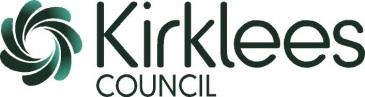 Transition Plan for a child with additional needs             Date:Name of child DOBName of setting                                                         Name of school Named contact TelephoneNamed contact TelephoneSEN Support levelSEN Support levelBrief overview of needs  ( Include any specific diagnosis) Brief overview of needs  ( Include any specific diagnosis) IEP  :    Yes / No         If yes date of next review: MSP :   Yes / No         If yes number of reviews : EHC Plan:  Yes / No   If yes please provide the following:Date of Final Plan: Date of next review: IEP  :    Yes / No         If yes date of next review: MSP :   Yes / No         If yes number of reviews : EHC Plan:  Yes / No   If yes please provide the following:Date of Final Plan: Date of next review: Professionals involved in supporting: Professionals involved in supporting: Brief overview of current additional provision you have in place ( including  any additional funding you have used – signpost to EHC / MSP potentially )Brief overview of current additional provision you have in place ( including  any additional funding you have used – signpost to EHC / MSP potentially )This information is to support quality transition between early year’s practitioners and teachers.  I give my consent for this information to be shared with my child’s new setting/ school. Name of   new setting/school ………………………………………………………………………………Parent/carer signature ……………………………………………………………………………….This information is to support quality transition between early year’s practitioners and teachers.  I give my consent for this information to be shared with my child’s new setting/ school. Name of   new setting/school ………………………………………………………………………………Parent/carer signature ……………………………………………………………………………….Add any further information that may be relevant hereAdd any further information that may be relevant here      Guidelines for Transition plan for a child with additional needs – All with parental consent      Guidelines for Transition plan for a child with additional needs – All with parental consent1                                                        Actions1Initial conversation re; transition e.g. Setting to invite school and other agencies involved in SEND or EHC planning.Share information and discuss transition needs.Arrange dates.Agree who will monitor the plan. – Key person / SENCO / Manager? 2Resources needed to support transition e.g.Setting to visit school to take photographs / do school have a transition booklet? Make resources and introduce them in the settingUniform to be available in setting Arrange dates for visits to school and for school to visit setting3Supported visits e.g.School to visit setting to introduce themselves to children Setting to support visit/s to schoolThe timescale of this plan can be used as to whatever meets the child’s needs. Term/half term or weeks  It can also be used as a working document agreeing each stage at a time.The timescale of this plan can be used as to whatever meets the child’s needs. Term/half term or weeks  It can also be used as a working document agreeing each stage at a time.